Информация  о проведении    родительского  собрания     В целях   профилактики  и предупреждения   совершения  учащимися   правонарушений, 2  ноября  2020  года   с  участием  администрации  школы,   школьного  инспектора      в режиме  онлайн проведено  родительское  собрание.    В ходе  собрания,  родителям  школы   разъяснены   нормы  поведения   учащихся  в общественных местах, занятость  детей  на каникулах,  также  особое  внимание  уделилось   запрету  нахождения  без законных представителей   несовершеннолетних в период ограничительных  мер . 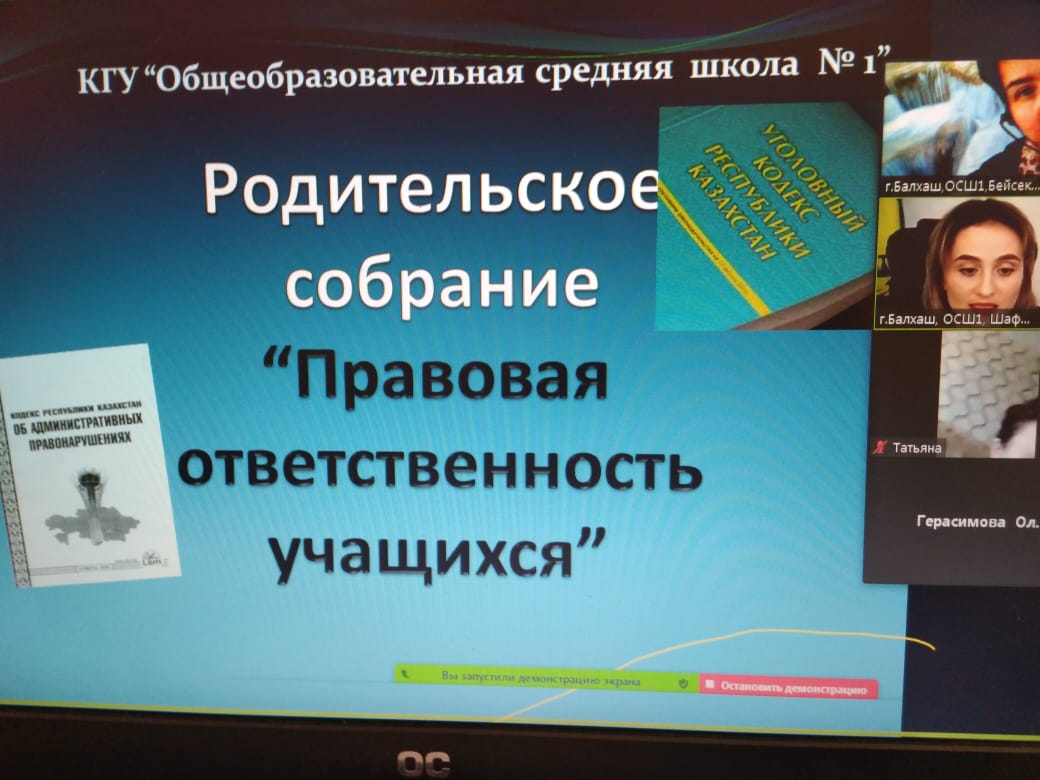 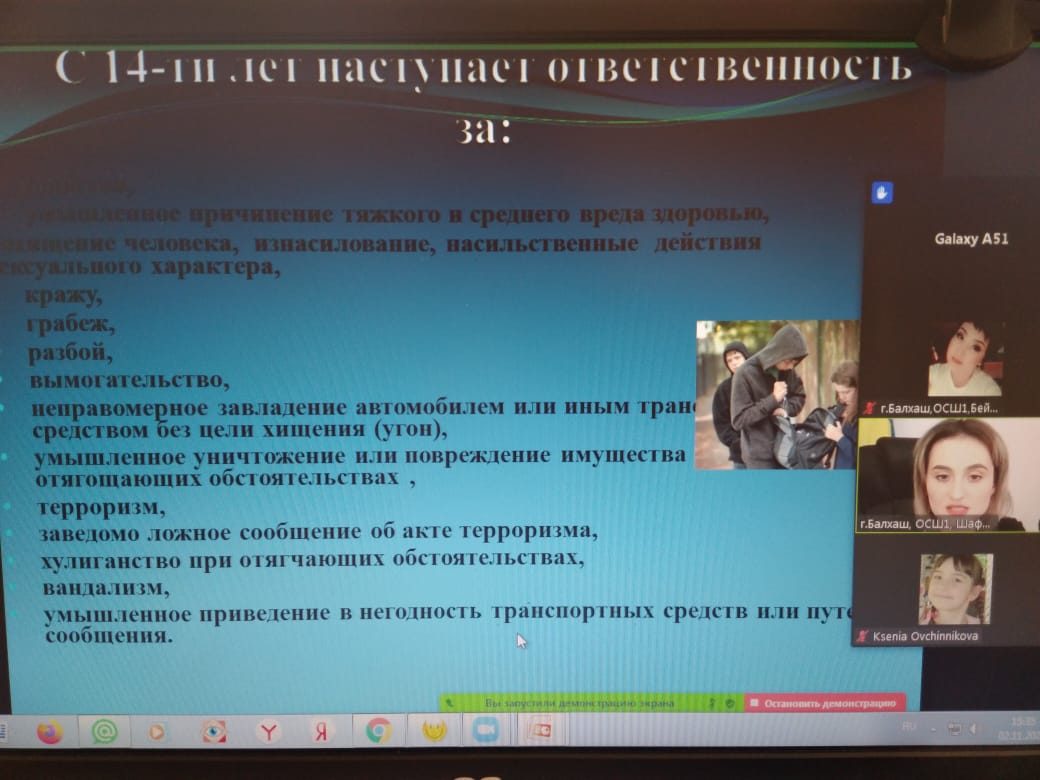 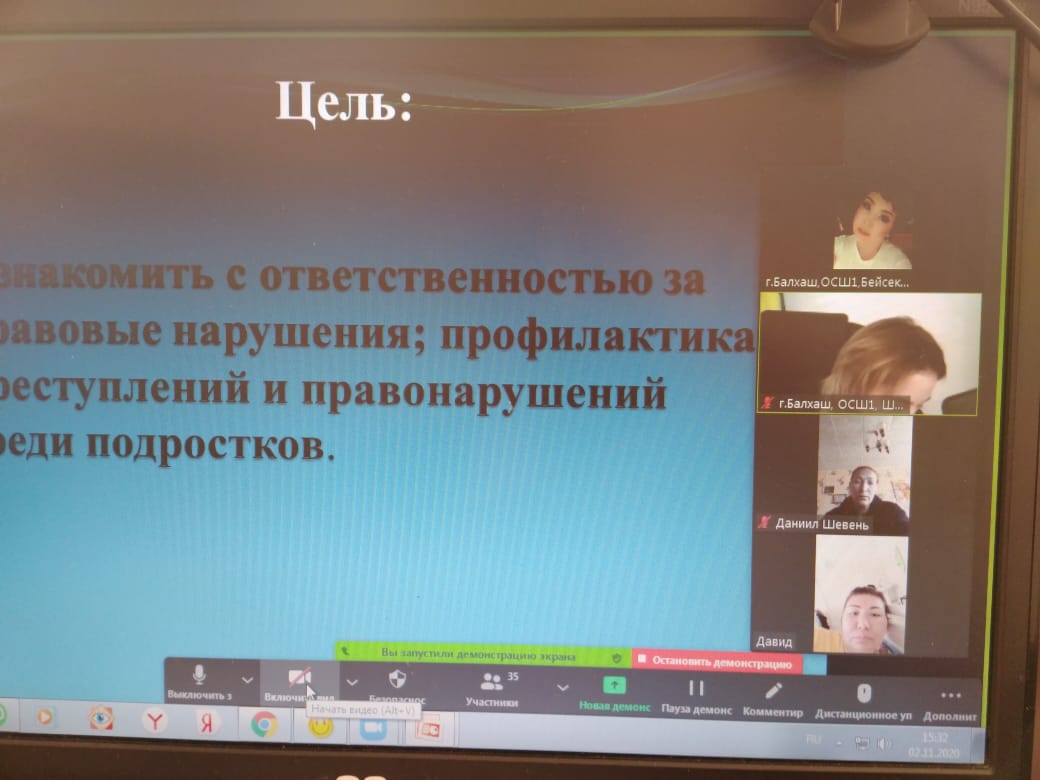 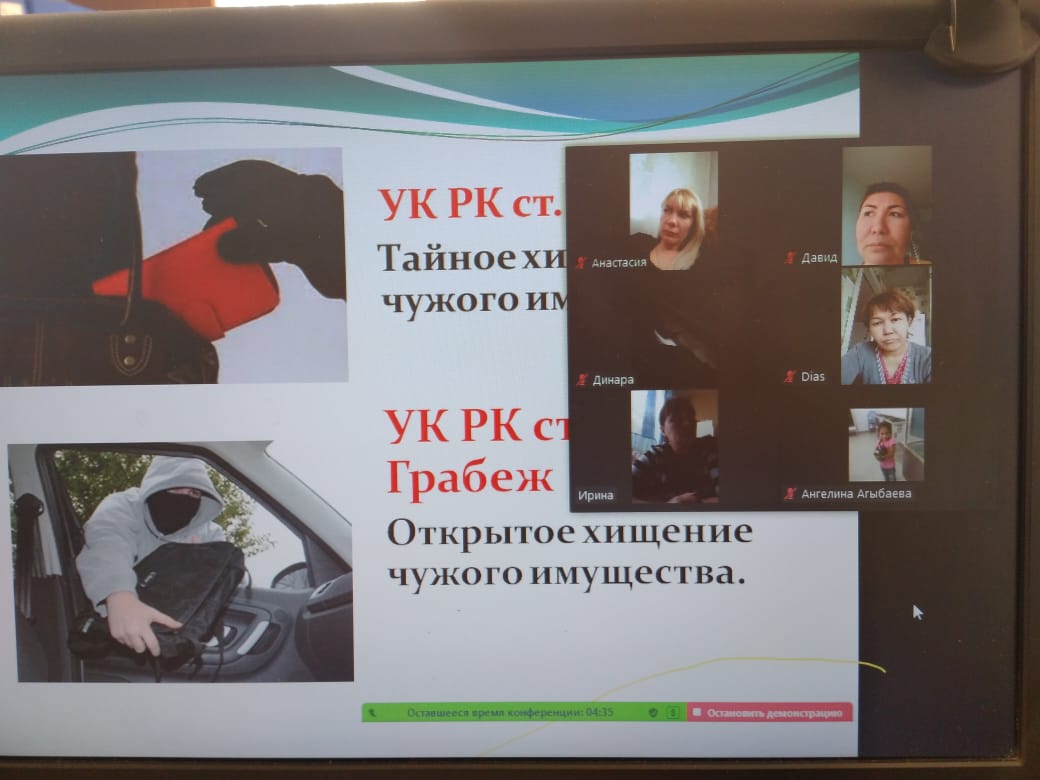 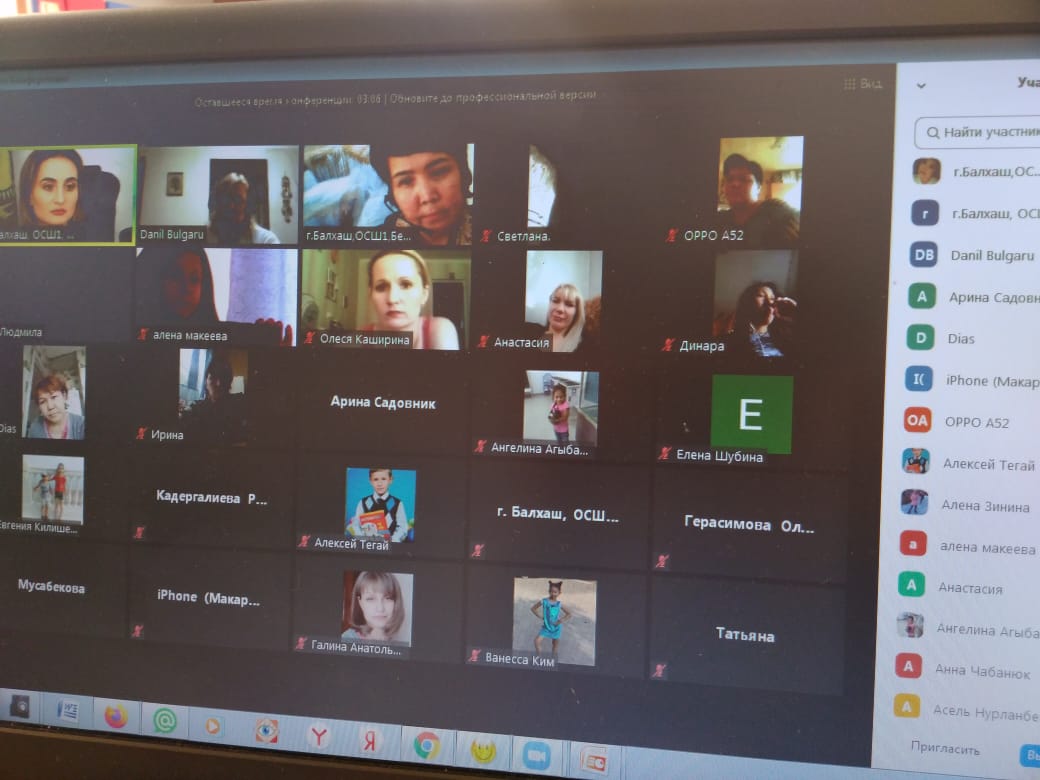 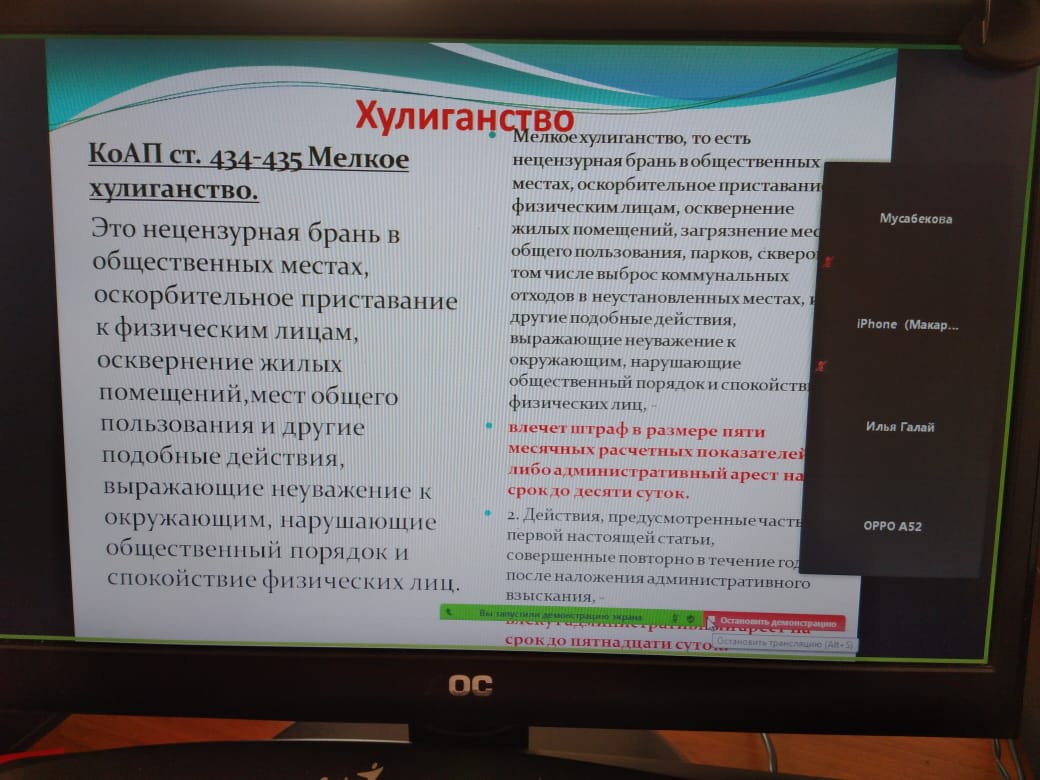 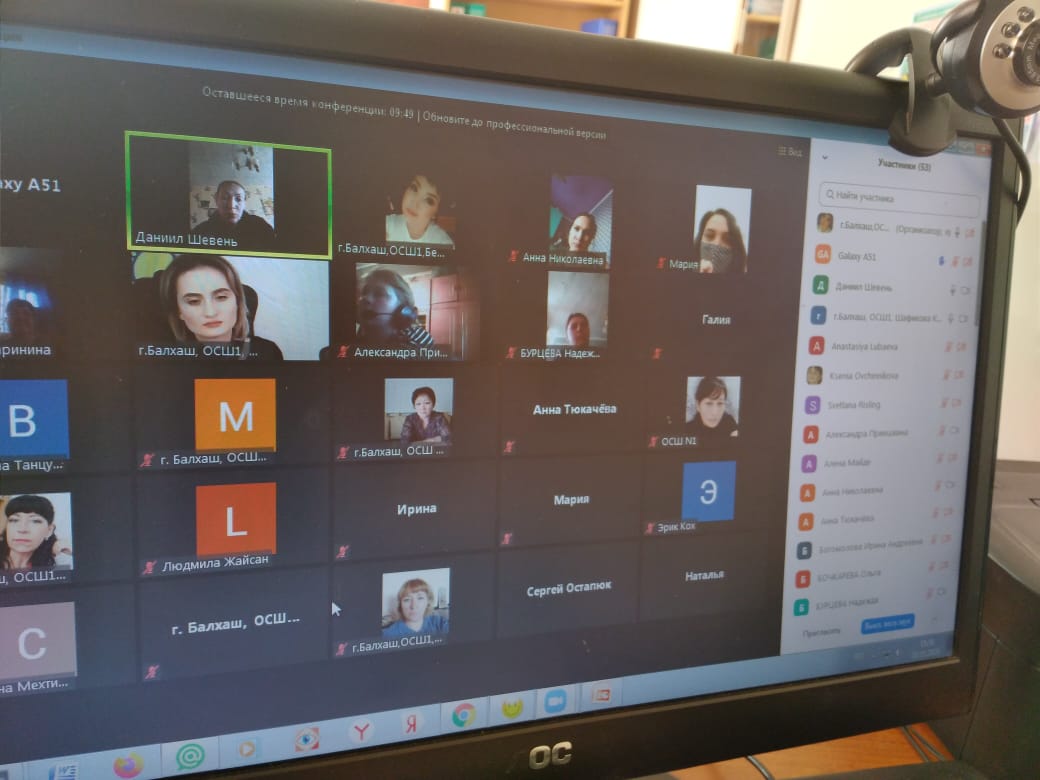 